REQUERIMENTO N.º 665/2019Ementa: Informações sobre manutenção de asfalto na rua Mario Olivo, Jardim do Lago.Senhora Presidente,Senhores Vereadores:	O vereador FRANKLIN, no uso de suas atribuições legais, requer nos termos regimentais, após aprovação em Plenário, que seja encaminhado ao Exmo. Senhor Prefeito Municipal, os seguintes pedidos de informações: A Municipalidade tem conhecimento que o asfalto da rua Mario Olivo, na altura do número 31, no bairro Jardim do Lago, está precisando de manutenção? (fotos em anexo)Há previsão para manutenção? Se sim, informar a data.Se não, justificar.Justificativa:Este vereador, para atender a solicitação de munícipes, faz o presente requerimento.Valinhos, 01 de março de 2019.Franklin Duarte de LimaVereador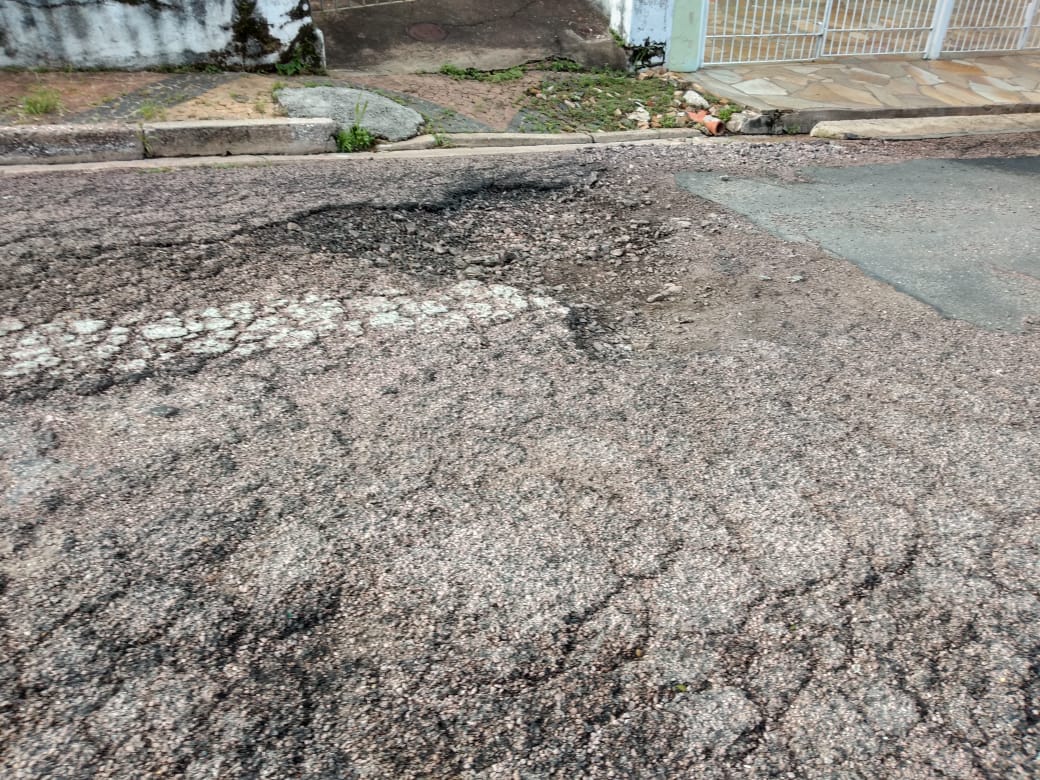 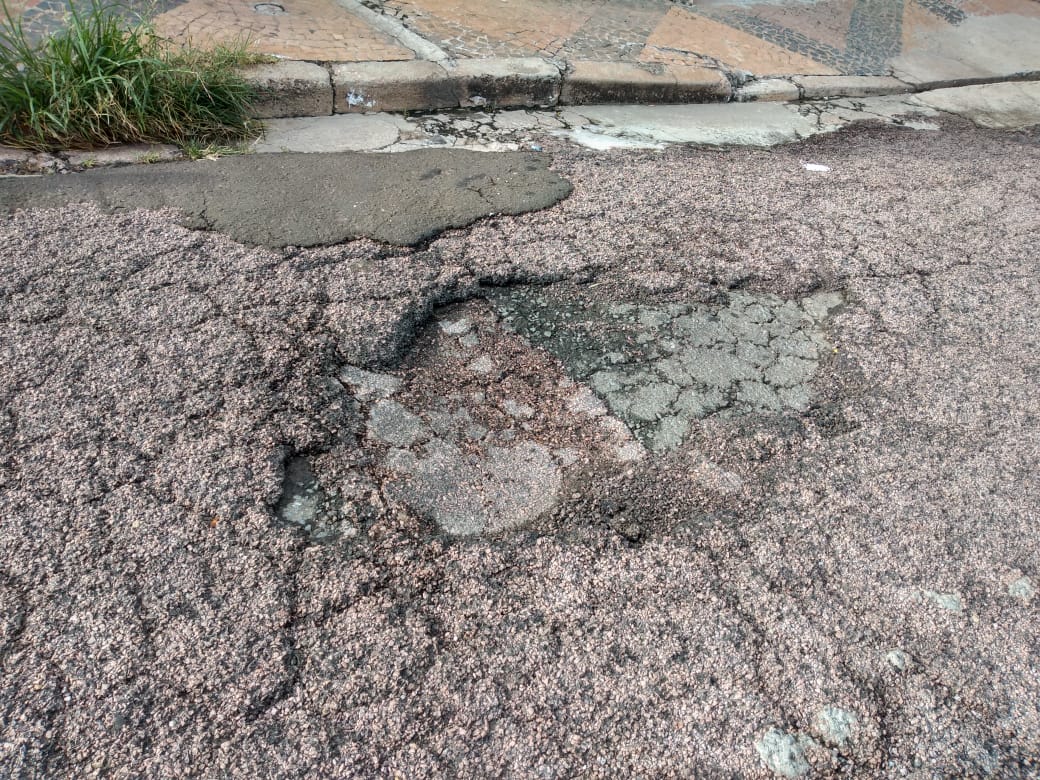 